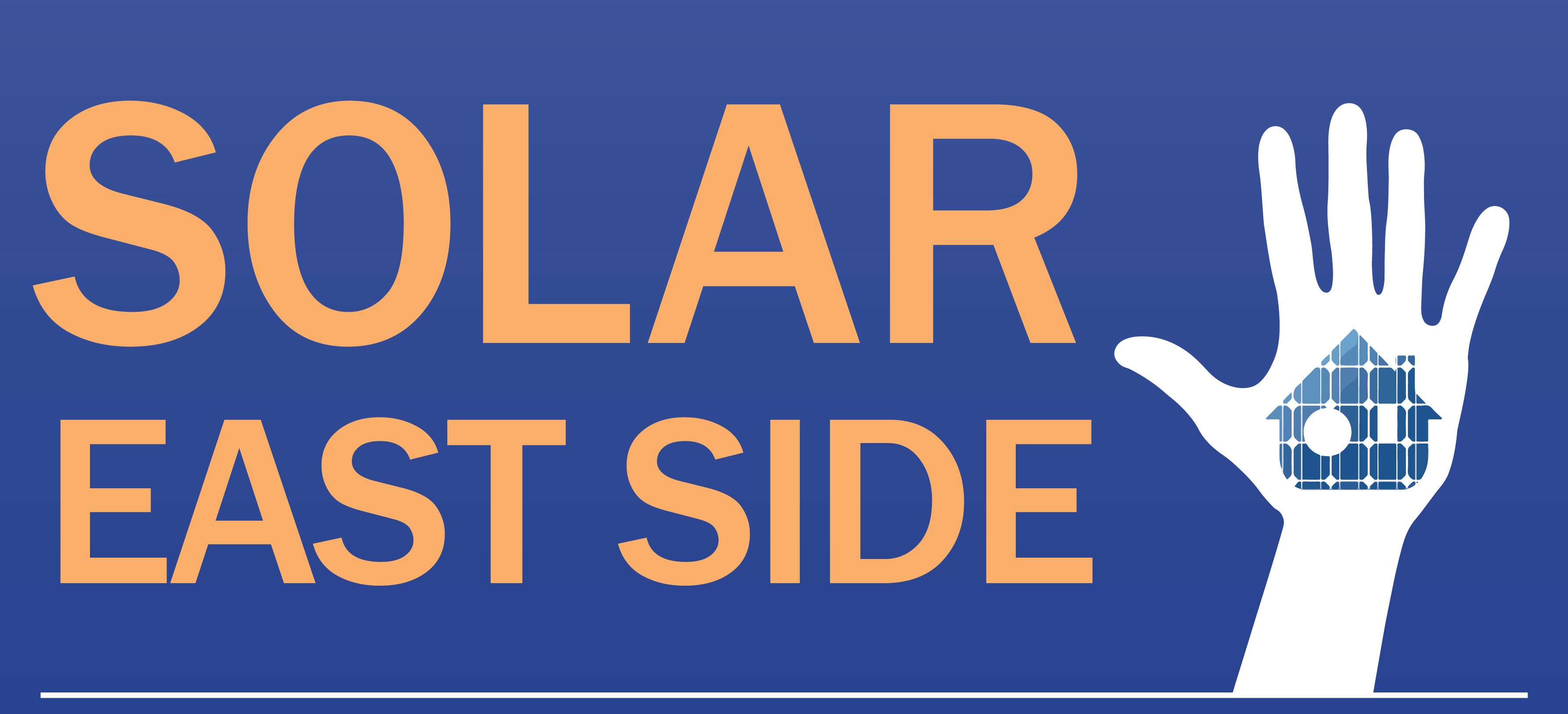 REQUEST FOR PROPOSALSMilwaukee Neighborhood Group Buy ProgramEast SideSpring 2015 – Fall 2015INSTALLATION OF RESIDENTIAL SOLAR ELECTRIC SYSTEMSDate of Issue: 		May 5, 2015Proposal Date Due: 	May 19, 2015 Issued By: 			Midwest Renewable Energy AssociationRFP Point of Contact: 	Peter Murphy, Market Development Coordinator 				Midwest Renewable Energy Association				1845 N. Farwell Ave, Suite 100				Milwaukee, WI  53202				peterm@midwestrenew.orgINTRODUCTIONMidwest Renewable Energy Association (MREA) is seeking qualified firms to submit proposals for the design, procurement, and installation of new, residential, direct-owned photovoltaic systems at a per-watt price lower than the typical residential installation. Milwaukee Neighborhood Group Buys are being led through a partnership with City of Milwaukee’s solar program, Milwaukee Shines and the Midwest Renewable Energy Association (MREA). The goal of Milwaukee Neighborhood Group Buys is to increase solar education and installations in Milwaukee through a group purchase and competitive bidding process. This Project: In spring of 2015 the Milwaukee Neighborhood Group Buys will be held in Milwaukee’s East Side neighborhood.  This includes Murray Hill, the Historic Water Tower Neighborhood, Cambridge Woods Neighborhood, the East Bank Neighborhood and the Brady Street Neighborhood. However, the solar group buy program is available for anyone in Milwaukee or the surrounding area, as allowed by the selected installer.BACKGROUNDMilwaukee Shines, the City of Milwaukee’s solar program, works to expand solar energy use through a comprehensive, citywide approach. In 2008, the City of Milwaukee was named one of 25 Solar America Cities. Milwaukee Shines helps create cleaner air for our community, and helps reduce energy costs for the City and the community at large. Milwaukee Shines is a project of the Office of Environmental Sustainability. In 2013 and 2014, three solar group buy programs were conducted. The first was Solar Riverwest. Solar Riverwest helped 17 homeowners add solar to their homes at record low prices. The second, Solar Bay View, resulted in 38 homeowners adding solar in 2014.  The third combined two neighborhoods – Solar Layton Boulevard West and Solar Washington Heights – and 17 home and business owners installed solar through this group buy program. ABOUT THIS RFP The intent of this RFP is to select one or more firms to provide system design and installation services for eligible participants of Solar East Side. Proposing firms are invited to submit proposals individually or collaborate with another firm to submit a joint proposal. As a result of this solicitation, qualified solar installation contractors may enter into a Master Service Agreement (“Agreement”) with MREA.  The Agreement will set forth the terms and conditions under which a contractor will design, procure, and install residential solar systems for up to fifty (50) Solar East Side participants.  Installations will occur before December 31, 2015.  Additionally, MREA reserves the right to select two contractors to serve one neighborhood to ensure quality customer interaction. To select a contractor, MREA may negotiate with or solicit quotes from one or more contractors qualified under this RFP.  Nothing in this solicitation process, RFP, or any contemplated or final agreement relieves any qualified vendor from complying with all laws and regulations applicable to the agreement.QUESTIONS RLEATED TO RFPQuestions, including requests for explanations of the meaning or interpretations of the provisions of the RFP, shall be submitted in writing (via email) to the RFP Point of Contact Elizabeth Hittman at elizabeth.hittman@milwaukee.gov by 5/15/2015 at 4:00pm CST. Questions and answers will be emailed to all RFP respondents as they are received, with no more accepted after 5/15/2015 at 4:00pm CST.PROPOSAL DUE DATE AND SUBMITTALProposals must be received no later than 5/19/2015 at 4:00pm CST. Proposals must be submitted to Peter Murphy at peterm@midwestrenew.org. All emailed proposals will generate an emailed response within one business day confirming receipt of the proposal. If you do not receive a confirmation email, please call (262) 573-3089. In order to maintain the fairness and integrity of the selection process, proposals must conform to the requirements of this RFP. All communications shall be through the RFP Point of Contact listed on the RFP Cover Sheet. Communications with members of the evaluation committee for the purpose of unfairly influencing the outcome of this RFP may be cause for the proposal to be rejected and disqualified from further consideration.ADVISORY COMMITTEEThe selection of the contractor will be made by the Solar Neighborhood Group Buy Advisory Committee. The Committee consists of five (5) members: one representative from the MREA, one representative from Milwaukee Shines, one Milwaukee homeowner who has already installed solar, and two at-large neighborhood members. The Solar Neighborhood Group Buy Advisory Committee is responsible for selecting one or more firms to design, procure, and install PV systems for participating residents and small business owners. During the evaluation process, the Advisory Committee has the right to require any clarification they need in order to understand the Proposer’s approach. SOLAR WASHINGTON HEIGHTS & SOLAR LAYTON BLVD WEST TIMELINEPROPOSING FIRM REQUIREMENTS Bidders are responsible for carefully reading all the terms and conditions contained in this RFP and for following the instructions given.  Proposals that do not contain all the information requested may be rejected as non-responsive. Bidders must review the entire RFP to ensure that all required information is included in their proposal.  BIDDER QUALIFICATIONSBidders must meet the minimum qualifications described in this section to participate.  The determination of whether a bidder meets the minimum qualifications will be based on the complete proposal.Required:Installation firms must be, or contract with, an electrical contractor that must have both State of Wisconsin and local City of Milwaukee licenses. 
See details here: http://city.milwaukee.gov/MilwaukeeShines/Solar-Professionals/Permitting.htm#.VUjw-JNinhk Proposing firms must respond to each section of this Request for Proposals and use the following outline as a guide for formatting Proposals. Proposing firms will provide a group-based pricing structure. Installation firms must have at least one employee that is a North American Board of Certified Energy Practitioners (NABCEP) Certified PV Installer. Preference Given To: Installation firms that have a Master Electrician on staff will be given preference.Installation firms where the primary place of business located in the City of Milwaukee will be given preference.Installation firms that have an online site assessment scheduling tool on the firm’s website will be given preference.PROPOSAL SCORING & EVALUATION The Advisory Committee shall evaluate each proposal based on the categories outlined below. Proposal ranking will be the central evaluation in determining successful applicants and final award. All Proposers will be notified of the outcome of the selection. CONDITIONS AND RESERVATIONS MREA and the Advisory Committee are not obligated as a result of the submission of a Proposal to enter into an agreement with any Proposer, and have no financial obligation to any Proposer arising from this RFP. All Contracts will be executed between the home or small business owner and the selected contractor. The Contract between the owner and the selected firm will state that MREA and Solar Group Buy Advisory Team are not parties to the Contract, and that the selected contractor will be solely liable for any claims, losses or damages arising out of the Contract. The contractor will be expected to sign an Agreement with MREA to confirm each organization’s roles and responsibilities prior to work starting. Furthermore, MREA reserves all rights regarding this RFP, including, without limitation, the right to: Amend, delay or cancel the RFP without liability if the team finds it is in the best interest of the project to do so. In the event it becomes necessary to amend any part of this RFP, notice will be provided in the same manner as notice of the original solicitation; Reject any or all Proposals received upon finding that it is in the best interest of the project to do so; Waive any minor informality or non-conformance with the provisions or procedures of the RFP, and seek clarification of any Proposal, if required; Reject any Proposal that fails substantially to comply with all prescribed RFP procedures and requirements; Negotiate and/or amend the Scope of Work to serve the best interest of the project SOLAR GROUP BUY 2015 PROPOSAL CONTENTPROPOSAL FORMAT AND EVALUATION CRITERIA Please create project proposals in 8½” x 11” document size using a minimum 12 point font size. Proposals shall not exceed 25 pages, including cover page, cover letter and any appendices and/or attachments. I. Cover Letter The cover letter shall discuss the highlights, key features and distinguishing points of the Proposal. As part of this discussion, please describe specifically why you want to work with Milwaukee’s East Side communities. The cover letter must be prepared and signed by a manager having the authority to make offers and enter into financial agreements on behalf of the firm(s). II. Proposing Firm Profile Detail the proposing firm size and local organizational structure. Describe the demonstrated experience of the firm in developing, designing and installing residential and commercial solar electric systems, and how that would apply on a community-wide scale. Provide a statement describing the firm’s capability to complete the project per the project timeline specified above. Include a discussion of the firm’s financial stability, number of employees, length of time in business, capacity, and resources. Include any website or marketing support your firm plans to provide for this project. Explain how the firm can expand quickly—and maintain quality—to meet the large demand that may occur due to this project. Present your plan to accommodate large demand within the timeline stated above. If possible, provide two examples of projects completed to date which have prepared the firm for an undertaking of this scale (potentially 15-30 installations).III. Qualifications of the Project Team Identify key personnel for this project including roles, experience, licenses and certificates, with corresponding numbers as appropriate. Key personnel should include at a minimum: Owners; Project Managers; Designers; Installers and Office Manager who will provide data to homeowners per the specifications outlined in the Scope of Work (see Exhibit A). Include NABCEP Certification information here, as well as any Master Electrician or other certified staff involved in this project. Identify any subcontractors you plan to use, along with their value to the project, and provide background information on size, experience, management, licensing, and subcontracting agreement.IV. Business Practices Lead management practices: Describe the process for in-office management of a large volume of leads, scheduling of site assessments and installations, and processing of relevant paperwork. Billing practices: Provide a sample customer contract tailored for use with Solar East Side that includes a description of your terms of payment, process, and timeline, from initial deposit to final payment. (Note: All Contracts will be executed between the home or small business owner and the selected contractor. The Contract between the owner and the selected firm will state that the Midwest Renewable Energy Association or the Advisory Committee are not parties to the Contract, and that the selected contractor will be solely liable for any claims, losses or damages arising out of the Contract.) Change orders: Describe how the firm addresses change orders. Please provide an example of a recent change order and how it was priced, tracked, and managed.Work practices: Address the firm’s health and safety record and practices. Identify any communications with Labor and Industries regarding workplace issues in the last 3 years. V. Work Quality Explain why the products included in your response to this proposal are appropriate for this project. Provide descriptions of warranties and support that ensure the long-term durability, operation, and maintenance of PV installations. Include performance and reliability figures, in addition to where the products were manufactured.Describe the installation process, including how you will minimize disruption and disturbance of neighbors, landscaping, structures, and clients’ living arrangements during preparation, installation, and clean up.  Describe final testing and sign-off procedures, including punch lists, inspection, and other necessary requirements.VI. Customer ServiceDescribe how you plan to handle incident reports (trouble, warranty, service calls, and inquiries). Discuss your typical response time on calls, hours of coverage for customer service calls, and process for providing status reports after an incident is logged. List any complaints received by the Better Business Bureau over the last 3 years. Describe the training you provide the homeowner, including materials or manuals, customer care books, and/or support for later questions and system performance.Provide references from at least 3 recent residential installations including size, date of installation, and location, with a contact name and telephone number. VII. Working with the Midwest Renewable Energy Association and Solar Group Buy Advisory Team  Identify the main point of contact at the proposing firm. Confirm this individual’s ability to provide weekly progress reports per the specifications outlined in the Scope of Work (see Exhibit A).VIII. Appendix You can provide an Appendix to include any supporting information, such as resumes, references or other data that will support your firm as the best for this project. If present, the Appendix is included in the maximum allowed length of 25 pages for the entire proposal.IX. Pricing and financing schedule Using Exhibit C, Proposers should present pricing as price-per-watt of installed capacity, exclusive of any eligible incentives or tax credits for a grid-tied system installed on a typical dwelling. The price is to apply to all work described in Scope of Work identified in Exhibit A. Provide per-watt pricing for each module/inverter combination offered as either a single flat rate or a tiered structure based on the total installed capacity of all systems. If a tiered structure is proposed, it is to be based on four tiers as indicated in Exhibit C: <50kW, 50-100kW, 101-150kW, >150kW. If a single flat rate is proposed, input that rate in all four tiers. You can provide up to three equipment pricing options in Exhibit C. You do not need to provide three. At least one of the systems you provide with cost estimates for should be U.S. made modules.Please also provide the cost estimate of a battery-based system (in the “Additional Cost Factors” section).You must also provide pricing on an Ingeteam inverter to use when the size is appropriate.  Identify any factors or special conditions which would result in additional costs (such as roof materials, roof slope, improvements to existing wiring, roof access) and provide estimates of additional charges for each such factor or condition. Pricing based solely on specific individual system size will not be considered.Note: Include all your anticipated costs of customer development in this RFP. Customer communication, site assessments, system design and bid development should be factored into the final RFP price. (There is no charge for home owners to have a site assessment and bid from the selected contractor – it is all in the final bid price). Calculate any costs associated with system design and a site visit into your price-per-watt pricing in Exhibit C. Note: You are to include an additional $0.10/watt to your cost for an Administrative Fee that will be paid to the following:  $0.10/watt will be paid to Midwest Renewable Energy Association for administration, coordination, promotion, meeting expenses and education during the program. Note: The MREA will provide each home or business owner with a complimentary membership. This $0.10/watt fee will be paid to the MREA after installations are completed. It should be reflected in your bids provided in Exhibit C. (For example, if you are providing a bid cost of $4.00/watt for install costs, your final cost should actually be $4.10/watt.)Note: Please address how you plan to communicate the changing We Energies rate structure in regards to net metering, monthly solar tax and projected return on investment (ROI) to Milwaukee home and business owners. Note: Special considerations are required for placement of solar installations on historic properties. Please refer to the Historic Preservation Certificate of Appropriateness worksheet.EXHIBIT ASCOPE OF WORKThe selected firm will provide for design and installation of home and small business solar electric systems for a group of Milwaukee area residents in accordance with the general scope of services outlined below. Proposers may use this outline as a guide for organizing a scope of work for their proposal, but are encouraged to expand upon, refine or suggest alternative approaches based on previous experiences with similar projects. The purpose of this project is to enable the installation of solar photovoltaic systems on homes and small businesses in Milwaukee’s East Side neighborhoods at a per-watt price lower than that typically offered by the firm. The selected firm will access cost efficiencies through a program which combines lowered customer acquisition costs with group purchasing and installations. Between the months of May-December 2015, program partners will promote and deliver educational workshops at easily accessible public locations. As prospective participants are identified who wish to proceed with the process, their names and contact information will be provided to the selected firm. If more than one firm is selected, MREA and the Advisory Committee will refer homeowners to the firms in an equitable manner determined at the time of firm selection. The selected firm must provide weekly progress reports to the Advisory Committee regarding campaign progress and lead status. Progress reports should include the following: Contact status Date of scheduled/completed site assessment Date of contract signing Date of scheduled installation Date of targeted completion Type of system installed Size of system installed Price of system installed The selected firm(s) will provide site assessments and system design proposals for each participant. Individual system designs should be aesthetically pleasing, taking into consideration the preferences of the owner while minimizing project costs and maximizing solar energy production. System proposals should also take into consideration each owner’s self-identified financial limitations including, if applicable, any owner-arranged financing with a bank, credit union or other financing entity. The installations will be carried out by the selected firm in conformance with all applicable laws, codes, and interconnection requirements for net-metered installations in We Energies service territory. For each participating home or small business, the selected firm will be responsible for securing all required permits, completing and submitting all incentive applications, and scheduling and passing all inspections. The selected firm will provide guidance and assistance to each contracted owner with completing a net-metering agreement with We Energies. The firm will provide each owner with the information, documentation, and signatures required to complete the appropriate Focus on Energy Incentive applications. The firm will also provide each owner appropriate documentation and guidance for applying for the federal residential solar energy tax credit. The firm will provide introductions and support materials to banks, credit unions, and other interested financing entities as needed. EXHIBIT BBIDDER QUALIFICATION STATEMENTBidder Qualification Statement: I, __________________________________, have read the entire contents of the RFP: Solar East Side Group Purchase Program, and certify that Bidder has necessary purchasing contacts, equipment, storage facilities, experience, ability and capital to furnish the proposed products in the manner described and to perform the required work satisfactorily.Authorized Signature: _________________________ Date: 	Title of Signatory: 	I acknowledge that Bidder possesses the following certifications: (Check appropriate boxes to indicate compliance.)□      Certification through NABCEP (required)□      Primary place of business located within Milwaukee (not required, but preferred).Authorized Signature: _________________________ Date: 	Title of Signatory: 	Bidder declares the following legal status in submitting this proposal:(    )  A corporation organized and existing under the laws of the State of __________________(    )  A partnership(    )  An individual doing business as ______________________________________________________________________________________________    __________________________Company Name                                                                         	 FEIN         ____________________________________________________________________________Address                                                                                     	  City/State/Zip Code_______________________________    		_________________________________________Bidder's Signature                                                                       Name & Title                        EXHIBIT CMILWAUKEE SOLAR GROUP BUY PRICING FORM: 2014BASELINE BID INFORMATIONBaseline cost per watt price assumes: Cost for major system components (modules, inverter) – must be new. Solar electric modules and inverters must be listed here: www.gosolarcalifornia.ca.gov/equipment/index. Standard racking and mounting hardware and wiringFlush mount systemsCost of complete site assessment/bid for each program enrollee$0.10/watt Administration Fee which will be paid to the MREAInstallation of net metered systemThe system must include at least a five-year installation warranty that covers any defects in the workmanship of the installation at no charge to the owner. The warranty must be provided by the contractor that installs the solar electric system. What is NOT included in baseline price:Costs related to analysis of any structural improvements that may be needed for a homeElectrical work that may be required beyond basic interconnection of solar installation (costs incurred by participant to bring electrical system up to code, for example)Upgrades as requested by the program participant (see below) Participant Registration May 21, 2015 to August 10, 2015RFP AnnouncedMay 5, 2015RFP Questions Due/PostedMay 15, 2015RFP Proposals DueMay 19, 2015Firm(s) SelectedMay 21, 2015Participant List Available to Contractor OngoingBids Provided to All Participants August 15, 2015Participants Make “Go” or “No Go” DecisionAugust 31, 2015Installations BeginOngoingInstallations CompletedDecember 31, 2015Proposer Firm NameContact NameContact EmailContact PhoneDatePV System Equipment InformationPV System Equipment InformationPV System Equipment InformationTotal Participant Capacity (KW)Total Participant Capacity (KW)Total Participant Capacity (KW)Total Participant Capacity (KW)SystemModulesInverter<50 KW51-100 KW101-200 KW>200 KWEXAMPLESolar World 275WSMA 4KW Sunny Boy $$$$123Additional Cost Factors (if any)DescriptionEstimated Cost Increase/CriteriaBatteries (required)Roof MaterialRoof SlopeElectricalAccessMonitoringExtended WarrantyMaintenance ContractOther: 